OBEC RIEČKA  pozýva na turistický výlet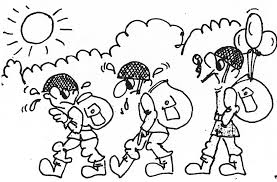 Trasa: Červený kláštor  - Pieninská lávka – Tri koruny - Sokolica – chata Pieniny, Lesnica Cca 4,45 hod. bez započítania oddychových prestávok Alternatívna trasa: možnosť splavovania z Červeného kláštora do Lesnice v sobotu:  		1.9.2018Odchod autobusu ráno o : 5,00 hod.Poplatok : 5 € + poplatky za vstupy 1,50 €Prihlásiť sa môžete na OÚ do 27.8.2018Je potrebné si zobrať so sebou osobné doklady. 